OGGETTO: Richiesta benefici per Calamità atmosferica: “Gelate marzo-aprile 2020”
Legge Regionale n. 24/90 e ss.mm.ii., D.Lgs. 29/03/2004 n° 102 art. 5 comma 2 e 3 e ss.mm.ii.Il/La sottoscritto/a ______________________________ nato/a a __________________________ il ____________ C.F. _________________________ residente a _____________________________ in __________________________________ nella qualità di titolare/rappresentante legale della ditta denominata ________________________________ con sede a _____________________________ in ____________________________________ C.F. _________________________________ P.IVA ___________________ iscritta alla C.C.I.A.A. di ___________________ al n° _________ dal ______________ avente P.E.C. ____________________________avente nell’annata _________ l’ordinamento produttivo come risultante dalla scheda di validazione relativa all’anno ______ come estratta dal fascicolo aziendale ed allegata alla presente;DICHIARAche l’azienda su descritta, condotta dal sottoscritto, a causa della calamità atmosferica denominata “Gelate marzo-aprile 2020”, ha subito un danno pari al ______% valutato sulla base della Produzione Lorda Vendibile ordinaria esclusa quella zootecnica;CHIEDELa concessione dei benefici previsti dal Decreto Lgs. N° 102 del 29/03/2004 art. 5 comma 2, relativamente alle seguenti provvidenze: (contrassegnare le provvidenze che si richiedono) lett. A) contributo in conto capitale; lett. B) prestito ad ammortamento quinquennale a tasso agevolato; lett. C) proroga delle operazioni di credito agrario; lett. D) agevolazioni previdenziali.Dichiara inoltre, che nell’ammontare del prestito richiesto sono comprese le seguenti rate delle operazioni di Credito Agrario in scadenza nei 12 mesi successivi all’evento in questione:Istituto di Credito ____________________________ data scadenza _________ importo __________Istituto di Credito ____________________________ data scadenza _________ importo __________Istituto di Credito ____________________________ data scadenza _________ importo __________Istituto di Credito ____________________________ data scadenza _________ importo __________AllegaDichiarazione sostitutiva dell’atto di notorietà;Visure istituti di Credito relative alle rate delle operazioni di credito agrario;Dichiarazione sostitutiva IBAN Conto corrente dedicato;Scheda di validazione estratta dal fascicolo aziendale relativa all’anno ______;Copia documento di riconoscimento in corso di validità.Si riserva di presentare ogni altra idonea documentazione a richiesta dell’Ente istruttore consapevole che il termine assegnato per l’integrazione dei documenti è perentorio._____________________ il ________________	  Il/La Richiedente	____________________________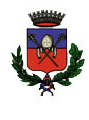 COMUNE DI SANTERAMO IN COLLECittà Metropolitana di BariPiazza Dott. Simone, 8 – Tel. 080.3028311 – Fax 080.3023710Cod. Fisc. 82001050721 – P. IVA 00862890720E-Mail: info@comune.santeramo.ba.it – Indirizzo Internet: www.comune.santeramo.ba.itINFORMATIVA FORNITA AI SENSI DEGLI ARTICOLI 13 E 14 DEL REGOLAMENTO UE 2016/679 – RICHIESTA BENEFICI PER CALAMITÀ ATMOSFERICA: “GELATE MARZO-APRILE 2020”La/il sottoscritta/o, dichiara di aver letto e compreso l’informativa del Comune di Santeramo in Colle ai sensi dell’articoli 13 e 14 del Reg. UE 2016/679.La/il sottoscritta/o, dichiara di aver letto e compreso l’informativa del Comune di Santeramo in Colle ai sensi dell’articoli 13 e 14 del Reg. UE 2016/679.Luogo e DataFirmaLa/il sottoscritta/o, dopo aver letto e compreso l’informativa del Comune di Santeramo in Colle ai sensi dell’articoli 13 e 14 del Reg. UE 2016/679,(   ) NON acconsente al trattamento dei seguenti dati personali(   ) acconsente al trattamento dei seguenti dati personaliper finalità di comunicazioni urgenti legate all’istruttoria della richiesta di beneficio.La/il sottoscritta/o, dopo aver letto e compreso l’informativa del Comune di Santeramo in Colle ai sensi dell’articoli 13 e 14 del Reg. UE 2016/679,(   ) NON acconsente al trattamento dei seguenti dati personali(   ) acconsente al trattamento dei seguenti dati personaliper finalità di comunicazioni urgenti legate all’istruttoria della richiesta di beneficio.Recapito telefonicoRecapito telefonicoIndirizzo e-mailIndirizzo e-mailLuogo e DataFirmaTitolareComune di Santeramo in Colle - Piazza Dr. Giuseppe Simone n. 8   70029 – Santeramo in Colle (Ba) – Italy– C.F. 82001050721- email  info@comune.santeramo.ba.itPEC protocollo@pec.comune.santeramo.ba.it – Tel. 080-3028311Comune di Santeramo in Colle - Piazza Dr. Giuseppe Simone n. 8   70029 – Santeramo in Colle (Ba) – Italy– C.F. 82001050721- email  info@comune.santeramo.ba.itPEC protocollo@pec.comune.santeramo.ba.it – Tel. 080-3028311Comune di Santeramo in Colle - Piazza Dr. Giuseppe Simone n. 8   70029 – Santeramo in Colle (Ba) – Italy– C.F. 82001050721- email  info@comune.santeramo.ba.itPEC protocollo@pec.comune.santeramo.ba.it – Tel. 080-3028311Comune di Santeramo in Colle - Piazza Dr. Giuseppe Simone n. 8   70029 – Santeramo in Colle (Ba) – Italy– C.F. 82001050721- email  info@comune.santeramo.ba.itPEC protocollo@pec.comune.santeramo.ba.it – Tel. 080-3028311FinalitàDati trattatiBase giuridica (riferita al  GDPR)DestinatariDurata della conservazioneRichiesta benefici per calamità atmosferica: “gelate marzo-aprile 2020”Dati anagrafici, indirizzo, codice fiscale, documento d’identità della persona fisica che presenta l’istanza, IBAN.Obbligo legale (art. 6 p. 1 lett. c)Interesse pubblico (art. 6 p. 1 lett. e).I dati potranno essere pubblicati all’Albo Pretorio e comunicati alla Regione Puglia ed alle autorità pubbliche per la verifica della veridicità delle informazioni fornite e delle dichiarazioni rese ai sensi dell’art. 47 del DPR 445/2000Fino al quinto anno successivo alla conclusione del procedimento di competenza di questo Comune, salvo contenzioso e conformemente alle previsioni del codice dei beni culturali (D. Lgs. 42/2004).Comunicazioni urgentiRecapiti telefoniciIndirizzo emailConsenso (art. 6 p. 1 lett. a)Il mancato consenso non ha nessun effetto rispetto alla richiesta di beneficio. Tuttavia il legale rappresentante o il titolare non potrà essere contattato per la pratica relativa alla erogazione del beneficio e dovrà mettersi in contatto con il Comune per conoscere l’esito della richiesta.Il consenso può essere revocato in qualsiasi momento e questo non comporterà alcuna conseguenza.NessunoFino al mese successivo al termine del procedimento.Fonte dei dati trattatiI dati trattati sono acquisiti direttamente dai soggetti richiedenti o da altri soggetti pubblici per la verifica dell’autocertificazioneI dati trattati sono acquisiti direttamente dai soggetti richiedenti o da altri soggetti pubblici per la verifica dell’autocertificazioneI dati trattati sono acquisiti direttamente dai soggetti richiedenti o da altri soggetti pubblici per la verifica dell’autocertificazioneI dati trattati sono acquisiti direttamente dai soggetti richiedenti o da altri soggetti pubblici per la verifica dell’autocertificazioneDiritti dell’interessatoResponsabile per la Protezione dei Dati PersonaliContatti: Piazza Dr. Giuseppe Simone n. 8   70029 – Santeramo in Colle (Ba) – Italy– C.F. 82001050721- email  segreteria@comune.santeramo.ba.itPEC affarigenerali@pec.comune.santeramo.ba.it – Tel. 080-3028323Contatti: Piazza Dr. Giuseppe Simone n. 8   70029 – Santeramo in Colle (Ba) – Italy– C.F. 82001050721- email  segreteria@comune.santeramo.ba.itPEC affarigenerali@pec.comune.santeramo.ba.it – Tel. 080-3028323Contatti: Piazza Dr. Giuseppe Simone n. 8   70029 – Santeramo in Colle (Ba) – Italy– C.F. 82001050721- email  segreteria@comune.santeramo.ba.itPEC affarigenerali@pec.comune.santeramo.ba.it – Tel. 080-3028323Contatti: Piazza Dr. Giuseppe Simone n. 8   70029 – Santeramo in Colle (Ba) – Italy– C.F. 82001050721- email  segreteria@comune.santeramo.ba.itPEC affarigenerali@pec.comune.santeramo.ba.it – Tel. 080-3028323Dati di contatto per l’esercizio dei dirittiComune di Santeramo in Colle - Piazza Dr. Giuseppe Simone n. 8   70029 – Santeramo in Colle (Ba) – Italy– C.F. 82001050721- email  info@comune.santeramo.ba.itPEC protocollo@pec.comune.santeramo.ba.it – Tel. 080-3028311Comune di Santeramo in Colle - Piazza Dr. Giuseppe Simone n. 8   70029 – Santeramo in Colle (Ba) – Italy– C.F. 82001050721- email  info@comune.santeramo.ba.itPEC protocollo@pec.comune.santeramo.ba.it – Tel. 080-3028311Comune di Santeramo in Colle - Piazza Dr. Giuseppe Simone n. 8   70029 – Santeramo in Colle (Ba) – Italy– C.F. 82001050721- email  info@comune.santeramo.ba.itPEC protocollo@pec.comune.santeramo.ba.it – Tel. 080-3028311Comune di Santeramo in Colle - Piazza Dr. Giuseppe Simone n. 8   70029 – Santeramo in Colle (Ba) – Italy– C.F. 82001050721- email  info@comune.santeramo.ba.itPEC protocollo@pec.comune.santeramo.ba.it – Tel. 080-3028311